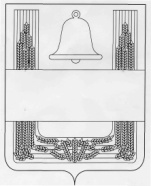 ПОСТАНОВЛЕНИЕАДМИНИСТРАЦИИ СЕЛЬСКОГО ПОСЕЛЕНИЯ КОНЬ-КОЛОДЕЗСКИЙСЕЛЬСОВЕТ ХЛЕВЕНСКОГО МУНИЦИПАЛЬНОГО РАЙОНА ЛИПЕЦКОЙ ОБЛАСТИРОССИЙСКОЙ ФЕДЕРАЦИИ02 марта 2017 года		с. Конь-Колодезь		                    №  20  О внесении изменений в постановлениеадминистрации сельского поселенияКонь-Колодезский сельсовет Хлевенскогомуниципального района Липецкой областиот 11.11.2015 года № 154 «Об утвержденииАдминистративного регламента  предоставлениямуниципальной услуги «Предоставление  земельныхучастков,  находящихся в государственной или муниципальной собственности на которых, расположены здания, сооружения в собственность, аренду»              В целях приведения нормативных правовых актов сельского поселения Конь-Колодезский  сельсовет Хлевенского муниципального района Липецкой области в соответствие с действующим законодательством, администрация сельского поселения Конь-Колодезский сельсоветПОСТАНОВЛЯЕТ:              Внести в постановление администрации сельского поселения Конь-Колодезский сельсовет Хлевенского муниципального района Липецкой области от 11.11.2015 года № 154  «Об утверждении  административного регламента  по предоставлению муниципальной услуги «Предоставление земельных участков, находящихся в государственной или муниципальной собственности на которых, расположены здания, сооружения в собственность, аренду» (в редакции постановлений  от 28 июня 2016 года            № 75, от 20 октября 2016 года № 145)  следующие изменения:1. Наименование постановления изложить в следующей редакции:«Об утверждении  административного регламента   предоставления муниципальной услуги «Предоставление  земельных участков, находящихся в муниципальной собственности на которых, расположены здания, строения и сооружения».2. Пункт 1 постановления изложить  в следующей редакции:«1. Утвердить административный регламент предоставления муниципальной услуги «Предоставление земельных участков, находящихся в муниципальной собственности на которых, расположены здания, строения и сооружения».3. В Приложении к постановлению:3.1. Наименование изложить в следующей редакции:«Административный регламент предоставления муниципальной услуги «Предоставление земельных участков, находящихся в муниципальной собственности на которых расположены здания, строения и сооружения».3.2. В разделе 1.Общие положения:3.2.1. Пункт 1.1. изложить в следующей редакции:«1.1. Административный регламент предоставления муниципальной услуги«Предоставление земельных участков, находящихся в муниципальной собственности, на которых расположены здания, строения и сооружения» (далее по тексту – Административный регламент), - нормативный правовой акт, устанавливающий  порядок и стандарт предоставления муниципальной услуги по предоставлению земельных участков, находящихся в муниципальной собственности, на которых расположены здания, строения и сооружения на праве аренды, собственности, постоянного (бессрочного) пользования физическим и юридическим лицам в соответствии с Земельным кодексом Российской Федерации (далее по тексту – Муниципальная услуга).».3.2.2. Пункт 1.2. изложить в следующей редакции:«1.2. Данный Административный регламент распространяется на правоотношения по предоставлению земельных участков, находящихся в муниципальной собственности сельского поселения Конь-Колодезский сельсовет.». 3.2.3. Пункт 1.3. изложить в следующей редакции:«1.3. Заявителями, имеющими право на получение Муниципальной услуги являются физические и юридические лица, являющиеся собственниками зданий, строений и сооружений, расположенных на таких земельных участках. От имени физических и юридических лиц заявления о предоставлении Муниципальной услуги могут подавать представители, действующие в силу полномочий, основанных на доверенности.».3.3. В разделе 2. Стандарт предоставления муниципальной услуги:3.3.1. Пункт 2.1. изложить в следующей редакции:«2.1. Предоставление земельных участков, находящихся в муниципальной собственности, на которых расположены здания, строения и сооружения на праве аренды, собственности, постоянного (бессрочного) пользования».3.3.2. В пункте 2.19.2.подпункт 5) изложить в следующей редакции:«5) на указанном в заявлении земельном участке расположены здание, строение, сооружение, объект незавершенного строительства, находящиеся в  муниципальной собственности, за исключением случаев, если сооружение (в том числе сооружение, строительство которого не завершено) размещается на земельном участке на условиях сервитута или с заявлением о предоставлении земельного участка обратился правообладатель этих здания, строения, сооружения, помещений в них, этого объекта незавершенного строительства;».Глава администрации сельского поселения Конь-Колодезский сельсовет                                 С.В. Савенкова                                          